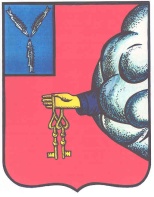 АДМИНИСТРАЦИЯ ПЕТРОВСКОГО МУНИЦИПАЛЬНОГО    РАЙОНА САРАТОВСКОЙ ОБЛАСТИУПРАВЛЕНИЕ  ОБРАЗОВАНИЯ АДМИНИСТРАЦИИ ПЕТРОВСКОГО МУНИЦИПАЛЬНОГО РАЙОНА САРАТОВСКОЙ ОБЛАСТИ(УПРАВЛЕНИЕ ОБРАЗОВАНИЯ)П Р И К А З22.11.2016 г.                                                                                                 №    489 - ОДг. Петровск, Саратовской областиО работе муниципальной площадки «Готовимся к ГИА вместе»для выпускников 9-11 классов, испытывающих трудности в изучении математики       В целях  подготовке к ГИА в 2017 году и повышение качества  образования в общеобразовательных организациях  Петровского муниципального района, на  основании приказа управления образования Петровского муниципального района от 11.08.2016 года « Об организации подготовки и проведения государственной итоговой аттестации по образовательным программам основного общего и среднего общего образования на территории  Петровского района в 2016-2017 учебном году».ПРИКАЗЫВАЮ:Организовать  работу муниципальной площадки «Готовимся к ГИА вместе» для детей, испытывающих трудности в изучении математики на базе МБОУ СОШ №8 в рамках работы РМО учителей математики.Утвердить Положение о работе муниципальной площадки «Готовимся к ГИА вместе» для детей, испытывающих трудности в изучении математики (Приложение 1).Утвердить план работы муниципальной площадки «Готовимся к ГИА вместе» для детей, испытывающих трудности в изучении математики (Приложение 2).Руководителям ОУ обеспечить участие  детей, испытывающих трудности в изучении русского языка в занятиях муниципальной площадки «Готовимся к ГИА вместе»Контроль за исполнением настоящего приказа оставляю за собой.И.о.начальника управления образования                       О.В.КолдинаПриложение №1 к приказу управления образования  № 489- ОД от 22.11.2016г.Положение о муниципальной площадке «Готовимся к ГИА по математике вместе» для детей, испытывающих трудности в изучении математики1. Общие положения1.1. Настоящее положение регулирует работу площадки  с детьми, испытывающими трудности  в изучении математики, города Петровска и Петровского района.1.2. ОО в своей деятельности руководствуется приказом управления образования Петровского муниципального района от 11.08.2016 года « Об организации подготовки и проведения государственной итоговой аттестации по образовательным программам основного общего и среднего общего образования на территории  Петровского района в 2016-2017 учебном году».1.3. МКУ  "Методико-правовой центр" и РМО учителей математики обеспечивает процесс диагностики и консультирования обучающихся,  предоставляет обучающимся, образовательные услуги с целью практической помощи учащемуся в подготовке к ОГЭ и ЕГЭ по математике через повторение, систематизацию знаний..1.4. МКУ  "Методико-правовой центр" и РМО учителей математики несет ответственность за качество предоставляемых образовательных услуг, адекватность применяемых форм, методов и средств организации образовательного процесса возрастным, психофизиологическим, национальным особенностям обучающихся, требованиям охраны жизни и здоровья обучающихся.2. Цель и задачи деятельности при организации работы площадки «Готовимся к ГИА по математике вместе»2.1. с целью подготовки к ГИА в 2017 году и повышение качества  образования в общеобразовательных организациях  Петровского муниципального района, испытывающих трудности в изучении математики, овладение системой математических знаний и умений, необходимых для успешной сдачи ГИА по математике в 9, 11 классов, для применения знаний и умений в практической деятельности2.2. Основными задачами школы являются: Определение уровня подготовки учащихся к сдаче ОГЭ и ЕГЭ по математике;Формировать общие умения и навыки по решению задач: анализ содержания, поиск способа решения, проверка и анализ решения, исследование;Познакомить учащегося: с особенностями структуры и содержания экзаменационной работы; правилами выполнения работы; источниками информации о ОГЭ и ЕГЭ.По результатам мониторинга проводить разбор ошибок, решать задачи, вызвавшие затруднения, выявлять пробелы ЗУН.Психологическая подготовка обучающихся  к успешной сдаче ОГЭ и ЕГЭ по математике;Обучение учащихся взаимодействию и сотрудничеству, формирование социального опыта обучающихся;Социализация обучающихся, воспитание эмоционально-положительного взгляда на жизнь, формирование нравственных и эстетических чувств. 3. Порядок организации обучения детей,  испытывающих трудности в изучении математики3.1. Обучение начинается на основании приказа управления образования после утверждения состава рабочей группы по обучению детей, испытывающих трудности в изучении математики, плана работы рабочей группы, состава групп обучающихся, расписания занятий, подписания соглашения с родителями (законными представителями) обучающихся.3.2. В состав рабочей группы по обучению ,  испытывающих трудности в изучении математики, входят: руководитель районного  методического объединения математики, осуществляющий общее руководство;учителя математики;Все специалисты осуществляют свою деятельность в соответствии с должностными инструкциями.4. Организация образовательного процесса4.1. Организация образовательного процесса осуществляется в соответствии с приказом управления образования.4.2. Занятия проводятся согласно расписанию.4.3. Продолжительность академического часа занятий составляет не более 45 мин.4.4. Обучение осуществляется в групповой форме.4.5. Наполняемость учебных групп устанавливается в количестве до 25 обучающихся.4.6. Группы формируются по результатам первичного мониторинга (октябрь).4.10. Срок обучения составляет три дня после первого мониторинга.( До 21.12.2016- 9 классы, 11 классы до 31. 03. 16) 4.11. Сроки обучения определяются результатами мониторинга, позволяющего установить качество подготовки к ОГЭ и ЕГЭ. Приложение №2 к приказу управления образования  № 489- ОД от 22.11.2016г. План работы школы муниципальной площадки «Готовимся к ГИА вместе» для детей, испытывающих трудности в изучении математикиПлан       9 классПлан11 классДатаТемаУчителя1 декабря14.30 – 16.00Решение заданий модуля «Алгебра»Мохова И. В., Подуфалова Т. В.,Климова О. Б. ,Крупнова С. Ю.8 декабря14.30 – 16.00Решение заданий модуля «Геометрия»Матвиенко Е. В. (по согласованию)Чемерова Т. В.Горячева С. Ю.Сальникова Н. М.15 декабря14.30 – 16.00Решение заданий модуля «Реальная математика»Герасимова Н. А.Кузнецова Е. М.Никитина Ф. М.Молякова Е. А.ДатаТемаУчителя1 декабря 14.30 – 16.00Вычисления и преобразованияПогорелова И. В.8 декабря 14.30 – 16.00Простейшие уравненияКиреева Н. В.15 декабря 14.30 – 16.00ПланиметрияДолгова З. А.22 декабря 14.30-16.00Простейшие текстовые задачиМохова И. В.12 января14.30-16.00Прикладная геометрияПогорелова И. В.19 января 14.30-16.00СтереометрияКлимова О. Б.26 января14.30-16.00Задачи по стереометрииЧемерова Т. В.2 февраляъ14.30-16.00Выбор оптимального вариантаКиреева Н. В.9 февраля 14.30-16.00НеравенстваПодуфалова Т. В.16 февраля 14.30-16.00Анализ утвержденийДолгова З. А.2 марта 14.30-16.00Числа и их свойстваМатвиенко Е. В. (по согласованию)9 марта 14.30-16.00Начала теории вероятностиКрупнова С. Ю.16 марта  14.30-16.00Задачи на смекалкуПогорелова И. В.